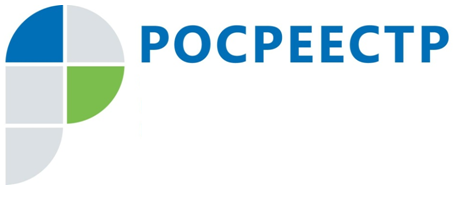 Специалист Управления Росреестра по Иркутской области расскажет об особенностях регистрации права собственности на загородную недвижимостьПрямая линия по вопросам регистрации прав на дачные (садовые) участки и объекты недвижимости, возведенные на таких участках, пройдет 31 июля. Как зарегистрировать права на свою загородную недвижимость? Действует ли в этом случае упрощенный порядок? Какие документы нужно подготовить? Куда с ними обращаться? Сколько времени займет процедура? На эти и другие вопросы ответит заместитель начальника отдела регистрации недвижимости Управления Росреестра по Иркутской области Елена Александровна Брензей.Прямая линия состоится во вторник, 31 июля, с 16.00 до 17.00. Вопросы принимаются по тел.: (3952) 500-527, а также предварительно по эл. адресу aifredactor@mail.ru.По информации Управления Росреестра по Иркутской области